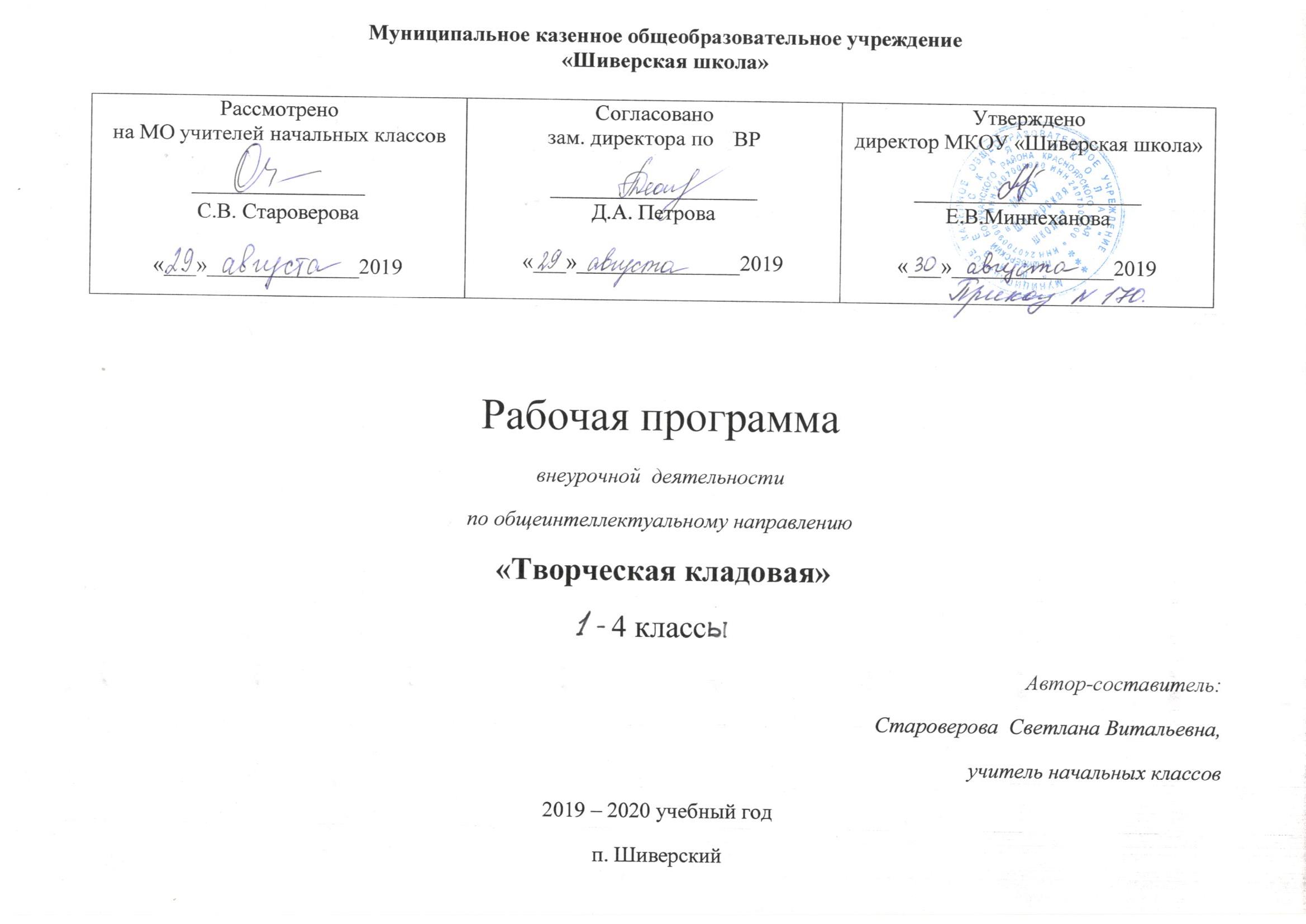 Пояснительная запискаПрограмма рассчитана на 135 часов:1 класс – 33 часа2 класс – 34 часа3 класс – 34 часа4 класс – 34 часаРабочая программа «Творческая кладовая» художественно – эстетического направления  создана на основе примерной программы  внеурочной деятельности В.А. Горького (сборник программ  внеурочной деятельности из серии «Стандарты второго поколения» издательство Просвещение 2011г). Программа  соответствует Федеральным государственным образовательным стандартам  начального  общего  образования по образовательной  области «Искусство»Декоративное творчество является составной частью художественно-эстетического направления внеурочной деятельности в образовании. Оно наряду с другими видами искусства готовит обучающихся к пониманию художественных образов, знакомит их с различными средствами выражения. На основе эстетических знаний и художественного опыта у учащихся складывается отношение к собственной художественной  деятельности.Оно способствует изменению отношения  ребенка к процессу познания, развивает широту интересов и любознательность, что «является базовыми ориентирами федеральных образовательных стандартов».Содержание программы «Творческая кладовая» является продолжением изучения смежных предметных областей (изобразительного искусства, технологии, истории) в освоении различных видов и техник  искусства. Программа  знакомит со следующими направлениями декоративно – прикладного творчества: пластилинография, бисероплетение, бумагопластика,  изготовление кукол, которые не разработаны для более глубокого изучения в предметных областях.  Большое внимание уделяется творческим заданиям, в ходе выполнения которых у детей формируется творческая и познавательная активность. Значительное место в содержании программы занимают вопросы композиции, цветоведения. Программа способствует: -развитию разносторонней личности ребенка, воспитание воли и характера; -помощи в его самоопределении, самовоспитании и самоутверждению в жизни; -формированию  понятия о роли и месте декоративно – прикладного искусства в жизни; -освоению современных видов декоративно – прикладного искусства; -обучению практическим навыкам художественно – творческой деятельности, пониманию связи художественно – образных задач с идеей и замыслами, умению обобщать свои жизненные представления с учетом возможных художественных средств; -созданию творческой атмосферы в группе воспитанников на основе взаимопонимания коллективной работы;  -знакомству с историей пластилина,  бисероплетения, бумагопластики,  и изготовления кукол, народными традициями в данных областях.Цель программы:-Воспитание личности творца, способного осуществлять свои творческие замыслы в области разных видов декоративно – прикладного искусства.-Формирование  у учащихся устойчивых систематических потребностей к саморазвитию, самосовершенствованию  и самоопределению  в процессе  познания  искусства, истории, культуры, традиций.Цель может быть достигнута при решении ряда задач: -Расширить представления о многообразии видов декоративно – прикладного искусства. -Формировать эстетическое отношение к окружающей действительности на основе с декоративно – прикладным искусством. -Вооружить детей знаниями в изучаемой области, выработать необходимые практические умения и навыки; -Учить замечать и выделять основные средства выразительности изделий. - Приобщать школьников к народному искусству; -Реализовать духовные, эстетические и творческие способности воспитанников, развивать фантазию, воображение, самостоятельное мышление; -Воспитывать художественно – эстетический вкус, трудолюбие, аккуратность. -Помогать детям в их желании сделать свои работы общественно значимыми.Программа строится на основе знаний возрастных, психолого – педагогических, физических особенностей детей младшего школьного возраста. Программа «Декоративное творчество» разработана на четыре года занятий с детьми младшего школьного и  рассчитана на  поэтапное освоение материала на занятиях во внеурочной  деятельности. Основной формой работы являются учебные занятия. На занятиях  предусматриваются следующие формы организации учебной деятельности: индивидуальная, фронтальная, коллективное творчество.Занятия включают в себя теоретическую часть и практическую деятельность обучающихся.Теоретическая часть дается в форме бесед с просмотром иллюстративного материала (с использованием компьютерных технологий). Изложение учебного материала имеет эмоционально – логическую последовательность, которая неизбежно приведет детей к высшей точке удивления и переживания.Дети учатся аккуратности, экономии материалов, точности исполнения работ, качественной обработке изделия. Особое внимание уделяется технике безопасности при работе с техническими средствами, которые разнообразят деятельность и повышают интерес детей.Содержание программы «Творческая кладовая»Первый год обучения (33 ч.)Первый год обучения направлен на удовлетворение интересов детей в приобретении базовых знаний и умений о простейших приемах и техниках работы с материалами и инструментами (пластилин, бумага и картон, бисер и проволока и т.д.), знакомство с историей данных видов декоративно – прикладного искусства,  изготовление простейших  декоративно – художественных изделий, учатся организации своего рабочего места.                  Введение: правила техники безопасностиЗнакомство с основными направлениями работы на занятиях; материалами и оборудованием; инструктаж по правилам техники безопасности.II. Пластилинография.1.Вводное занятие  «Путешествие в Пластилинию».Историческая справка о пластилине. Виды пластилина, его свойства и применение. Материалы и приспособления, применяемые при работе с пластилином. Разнообразие техник работ с пластилином.2. Плоскостное изображение. «Подарки осени».	Знакомство с понятием натюрморт. Закрепление знаний о колорите осени. Практическая часть. Показать прием «вливания одного цвета в другой».3.Знакомство со средствами выразительности. «Червячок в яблочке», «Кактус в горшке».Создание выразительного образа посредством объема и цвета. Анализ свойств используемых в работе материалов и применение их в работах (раскатывание. Практическая часть. Сплющивании, разглаживании поверхностей в создаваемых объектах. Практические умения и навыки детей при создании заданного образа посредством пластилинографии.4. Плоскостное изображение.  «Рыбка».Особенности построения композиции подводного мира.Практическая часть. Создание сюжета о подводном мире, используя технику пластилинографии. Совершенствовать технические и изобразительные навыки и уменя.5.«Натюрморт из чайной посуды»Композиция и цвет в расположении элементов на поверхности. Практическая часть. Соединение частей изделия, путем сглаживания мест скрепления.6.Рельефное изображение. «Ферма».Создание сюжета в полуобъеме.Практическая часть. Создание композиции из отдельных деталей, с  использованием имеющихся навыков работы с пластилином – раскатывание, сплющивание, сглаживание.7.Знакомство с симметрией. Аппликация «Бабочки». «Божьи коровки на ромашке.Понятие симметрия на примере бабочки в природе и в рисунке. Практическая часть. Работа в технике мазок пластилином, плавно «вливая» один цвет в другой на границе их соединения.  Закрепление технического приема работы с пластилином в технике пластилинография. Создание рельефа.8.Лепная картина. Формирование композиционных навыков. «Цветы для мамы».Формирование композиционных навыков.Практическая часть. Выполнение лепной картины, когда детали предметов сохраняют объем и выступают над поверхностью основы. Выполнение тонких и удлиненных лепестков с использованием чесноковыжималки.9.«Ромашки»Трафаретные технологии пластилиновой живописи.Практическая часть. Выполнение лепной картины с использованием трафаретной технологии10.«Совушка – сова»Формирование композиционных навыков.Практическая часть. Создание композиции из отдельных деталей, используя имеющиеся умения и навыки работы с пластилином – скатывание, расплющивание. Деление целого на части при помощи стеки.12.«Снегурочка в зимнем  лесу»Формирование композиционных навыков.Практическая часть. Создание знакомого образа, с опорой на жизненный опыт детей. Реализация выразительного, яркого образаБумагопластика1.Вводное занятие «Технология изготовления поделок на основе использования мятой бумаги». «Волшебные комочки». Фрукты.История возникновения  и развития бумагопластики,  сведения о материалах, инструментах и приспособлениях, знакомство с техникой создания работ с использованием мятой бумаги.  Способы декоративного оформления готовых работ. Инструктаж по правилам техники безопасности.2.«Фрукты», «Чудо – дерево»Последовательность изготовления работы с использованием аппликации и кусочков мятой бумаги. Практическая часть. Выполнение работы с использованием аппликации и кусочком мятой бумаги3. «Птенчики».Последовательность выполнение работы. Благоприятные цветовые сочетания. Практическая часть. Выполнение работы с использованием аппликации и кусочком мятой бумаги4.«Снегирь»Последовательность выполнение работы.  Пространственные представления. Композиционные навыки. Практическая часть. Выполнение работы с использованием аппликации и кусочком мятой бумаги.5.Новогодняя игрушка. Символ года История возникновения символов. Последовательность выполнение работы. Практическая часть. Выполнение работы с использованием аппликации и кусочком мятой бумаги6.Открытка к Новому году.Композиционные навыки. Закрепление умений и навыков работы  с использованием мятой бумаги. Последовательность выполнение работы. Практическая часть. Выполнение работы с использованием аппликации и кусочком мятой бумаги.7. «Праздничный салют». Последовательность выполнение работы в составлении мозаичного панно. Практическая часть. Выполнение работы с использованием аппликации и кусочком мятой бумагиБисероплетение1.Вводное занятие. Основные виды бисерного искусства. Техника безопасности.План занятий. Демонстрация изделий. История развития бисероплетения. Использование бисера в народном костюме. Современные направления бисероплетения. Инструменты и материалы, необходимые для работы. Организация рабочего места. Правильное положение рук и туловища во время работы. Правила техники безопасности, ППБ.2.Знакомство с основными технологическими приемами  низания на проволоку. 	Основные приёмы бисероплетения-  параллельное, петельное, игольчатое плетение. Комбинирование приёмов.  Анализ моделей. Зарисовка схем.Практическая часть. Выполнение отдельных элементов3.Параллельное низание. Плоскостные миниатюры в технике параллельного низания (утенок, лягушка, гусь, божья коровка, черепаха, бабочка, стрекоза, и др.) Основные приёмы бисероплетения, используемые для изготовления фигурок животных на плоской основе: параллельное, петельное и игольчатое плетение. Техника выполнения туловища, крылышек, глаз, усиков, лапок. Анализ моделей. Зарисовка схем.Практическая часть. Выполнение отдельных элементов на основе изученных приёмов. Сборка брошей, брелков или закладок. Подготовка основы для брошей. Составление композиции. Прикрепление элементов композиции к основе. Оформление.4. Низание крестикамиТрадиционные виды бисероплетения. Низание из бисера “в две нити”: цепочка “в крестик”. Различные способы плоского и объёмного соединения цепочек “в крестик”.  Назначение и последовательность выполнения. Условные обозначения. Анализ и зарисовка простейших схем. Практическая часть. Освоение приемов бисероплетения. Упражнения по низанию цепочки в крестик.  Изготовление браслета “ёлочка”. Выполнение украшений для кукол, брошей, кулонов и брелоков.Изготовление кукол1.Вводное занятие. История куклы. Техника безопасностиИгровые и обереговые куклы. Бабушкины уроки или как самим сделать народную куклу. Правила техники безопасности, ПДД, ППБ.2.Кукла на картонной основе. Традиционные виды аппликации из пряжи. Технология создания силуэтной куклы. История русского  народного костюма.Практическая часть. Создание картонного силуэта девочки и мальчика в русском народном костюме. Оплетение с использованием пряжи. Создание образа. Цветовое решение.3.Композиция «В лесу»Особенности построения композицииПрактическая часть. Прикрепление элементов к основе. Создание композиции.4.Аппликация. Куклы – актеры. Пальчиковые куклы.Разнообразие техники аппликации, а также с различными материалами, используемыми в данном виде прикладного искусства. Технология создания кукол, которые одеваются на палец из бумаги.Практическая часть. Создание героев сказки «Теремок». Цветовое решение.2 год обучения (34 ч.)Второй год обучения направлен на использование обучающимися приобретенных умений и навыков при изготовлении более сложных по технике выполнения изделия, работая по  эскизам, образцам, схемам и доступным знаковым условиям.I. Введение: правила техники безопасности1.Чему будем учиться на занятиях. Знакомство с разнообразием технологий и материалов для созданий изделий декоративно – прикладного искусства. Правила техники безопасности. ППБ.II. Пластилинография1.Полуобъемное изображение на плоскости. «Чебурашка».Создание композиции в полуобъеме из пластилина. Практическая часть. Целостность объекта из отдельных деталей, используя имеющиеся навыки: придавливание деталей к основе. Примазывание. Приглаживание границ соединения отдельных частей. 2. Жанр изобразительного искусства  - натюрморт. «Осенний натюрморт»Знакомство с жанром ИЗО – натюрморт. Практическая часть. Лепка отдельных деталей. Использование разнообразного материала.3.Жанр изобразительного искусства – портрет. «Веселый клоун»Знакомство с жанром ИЗО – портрет. Цветовое решение.Практическая часть. Лепка отдельных деталей. Использование разнообразного материала.4.Жанр изобразительного искусства – пейзаж. «Цветение лотоса»Знакомство с жанром ИЗО –пейзаж. Контраст. Использование работ в интерьере. Практическая часть. Лепка отдельных деталей. Использование разнообразного материала.4.Оформление народной игрушки в технике пластилинография. «Матрешка».Народная игрушка. История создания матрешки. Отражение характерных особенностей оформления матрешкиПрактическая часть. Лепка отдельных деталей. Использование разнообразного материала.Бумагопластика1.История бумаги. Технологии работы с бумагойИсторическая справка о бумаге. Виды бумаги, ее свойства и применение. Материалы и приспособления, применяемые при работе с бумагой. Разнообразие техник работ с бумагой. Условные обозначения. Инструктаж по правилам техники безопасности.2.Цветы из бумаги.Знакомство с технологией работы креповой бумагой. Технология изготовления цветов из креповой бумаги.Практическая часть. Цветы: роза, тюльпан, пион.3.СнежинкиОткуда появилась снежинка? – изучение особенностей возникновения и строения снежинок. Технология изготовления из бумаги плоскостной и объемной снежинки.Практическая часть.  Плоскостные и объемные снежинки4.Новогодняя открыткаЗнакомство с видом вырезания -  силуэтное вырезание. Историческая справка о данном виде работы. Технология выполнения силуэтного вырезания. Композиционное построение сюжета.Практическая часть. Новогодняя открытка.Бисероплетение1.Техника параллельного низания. «Мышка», «Кит».Знакомство с техникой объемного параллельного плетения. Технология слоистого плетения.Практическая часть. «Мышка», «Кит».2.Техника параллельного низания. «Бабочка»Технология слоистого плетения. Техника двойного соединения. Правила выполнения объёмных миниатюр на проволоке. Анализ образцов. Выбор проволоки и бисера. Цветовое решение. Зарисовка схем выполнения объёмных миниатюр.Практическая часть. «Бабочка»3.Аппликация из бисера. «Открытка»Понятие «аппликация». Исторический экскурс. Анализ образцов. Приёмы бисероплетения, используемые для изготовления аппликации: параллельное, петельное, игольчатое плетение, низание дугами. Комбинирование приёмов. Техника выполнения элементов аппликации. Выбор материалов. Цветовое и композиционное решение.Практическая часть. Выполнение отдельных элементов аппликации. Составление композиций. Сборка и закрепление бисерных элементов . Использование аппликации для оформления открытки, интерьера.4.Бисерная цепочка с петельками.Низание из бисера “в одну нить”: простая цепочка, цепочка с бусинками. Назначение и последовательность выполнения. Условные обозначения.Практическая часть. Освоение приемов бисероплетения. Упражнения по выполнению различных подвесок и их подплетению к цепочкам.Изготовление кукол1.Народная кукла. Русские обряды и традиции.Классификация кукол. Их роль и место в русских обрядах и традициях.2.Бесшовные куклы.ёТехнология изготовления бесшовных кукол. Материалы и инструментыПрактическая часть. Кукла на счастье, утешница, веснянки.Разбор последовательности работы по инструкционным картам.3.Техника – продевания: «Кукла – ремесленник», «Хозяйка – рукодельница»Элементы русского народного костюма. Создание образа. Символика кукол.Традиционные приемы изготовления куклы.Практические занятия. Разбор последовательности работы по инструкционным картам. Создание кукол.3 год обучения (34 ч.)На третий год обучения, учащиеся закрепляют свои умения на основе полученных представлений о многообразии материалов, их видах, свойствах, происхождении подбирать доступные в обработке материалы и технологические приемы для изделий в соответствии с поставленной задачей.Введение: правила техники безопасности1.Вводное занятие. Декоративно – прикладное искусство в интерьере. Основные декоративные элементы интерьера. Правила техники безопасности. ППБ.Пластилинография1.Пластилинография – как способ декорирования. Декорирование предметов собственными силами. Материалы и инструменты.2.Фоторамка.Приемы пластилинографии, используемые при оформлении фоторамок. Анализ образцов. Выбор формы. Цветовое решение. Создание эскиза.Практическая часть. Рамка для детской фотографии – ягодка, цветочная, сердце. Работа с инструкцией. Определение порядка работы.3.Подсвечник. Анализ образцов подсвечников из разных материалов.  Форма и цветовое решение. Композиция. Подбор способов и приемов в изготовлении подсвечника. Практическая часть. Эскиз. Композиция. Выбор техники исполнения. 4.Ваза.Исторический экскурс. Вазы из венецианского стекла с применением технологии миллефиори.  Ваза как  подарок или часть интерьера.Практическая часть. Освоение изученных приемов создания пластин в технике миллефиори. Оформление поверхности вазы (пластиковой тары) пластинами.5.Объемно – пространственная композиция.Общие понятия построения объемно-пространственной композиции. Понятия: масштаб, ритм, симметрия, ассиметрия. Анализ памятников и объектов исторической и современной архитектуры.Практическая часть. Создание макетов с использованием геометрических фигур6.Объемно – пространственная композиция «Сказочный город».Беседа о русской средневековой архитектуре. Собор Василия Блаженного. Анализ сказочных замков. Техника их выполнения с использованием пластилина и  бросового материала (пластиковая тара). Работа с инструкционной картой.Практическая часть. Выполнение макета сказочных замков из пластиковой тары и пластилина. Последовательное создание элементов композиции. Работа над композицией ведется от центра к периферии.Бумагопластика1.Что такое бумажное конструирование? Основы конструирования из бумаги.Знакомство детей с техникой бумажной скульптуры.2.Конструирование из бумажных полос.Знакомство с технологией создания изделий из бумажных полос. Анализ готовых изделий.Практическая часть. Выполнение творческих работ в технике бумажной пластики. Лебедь, цветок, сердце и т. д.3.Базовые фигуры (цилиндры и конусы) и приемы работы.Способы закручивания прямоугольника в цилиндр. Возможности сочетания в одной конструкции плоскостных и объемных криволинейных (цилиндрических) элементов. Закручивание круга в конус (низкий), закручивание полукруга в конус (высокий).Практическая часть. Освоение способов для создания конкретной игрушки (получение конусов, цилиндров). Самостоятельно на  основе конусов и цилиндров  создание разных конструкций, изменяя  основные способы, комбинируя их, дополняя полученную основу самостоятельно изготовленными разными деталями. Лягушка, зонт, грибы, лиса, мышь, Бисероплетение1.Техника «французского» плетения (низания дугами).Назначение и правила выполнения «французского плетения»Практическая часть. Освоение изученных приёмов бисероплетения.  Изготовление объёмных цветочков (цветок с круглыми лепестками).2.Бисерные «растения» в горшочках.Приёмы бисероплетения, используемые для изготовления цветов. Комбинирование приёмов. Техника выполнения серединки, лепестков, чашелистиков, тычинок, листьев. Анализ моделей. Зарисовка схем.Практическая часть. Выполнение отдельных элементов цветов. Сборка изделий: букета цветов. Составление композиций весенних, летних, осенних и зимних букетов. Подготовка основы. Прикрепление элементов композиции к основе. 3.Объемные картины – панно, выполненные на проволоке. Техника двойного соединения. Правила выполнения объёмных миниатюр на проволоке. Анализ образцов. Выбор проволоки и бисера. Цветовое решение. Зарисовка схем выполнения объёмных миниатюр.Практическая часть.  Плетение объёмных миниатюр на основе изученных приёмов. Подготовка основы декоративного панно: обтягивание картона тканью. Составление композиции. Прикрепление элементов композиции к основе.  Оформление.Изготовление кукол1.Сувенирная кукла.Сувенир. Виды и назначение сувениров. Анализ работы по созданию сувенирной куклы.2.Оберег. Символика оберегов. ДомовенокОберег -  как субъектом культуры и истории. Традиционные обереги.  Материалы и инструменты.Практическая часть. Домовенок.  Последовательность выполнения работы по инструкционной карте. Презентация готовых работ3.Кукла – шкатулкаБеседа с демонстрацией образца. Материалы и инструменты.Практическая часть. Кукла – шкатулка. Последовательность выполнения работы по инструкционной карте. Презентация готовых работ.                                                4 год обучения (34ч.)                                                                                                        Четвертый  год направлен  на обучение учащихся проектной деятельности: разрабатывать  замысел, искать пути его реализации, воплощать его в изделии, демонстрировать как в собственной творческой деятельности, так и в работе малыми группами. Введение: правила техники безопасности1.Чему будем учиться на занятиях. Знакомство с разнообразием технологий и материалов для созданий изделий декоративно – прикладного искусства. Работа над проектом. Правила техники безопасности. ППБ.Пластилинография1.Панно из пластилина. Знакомство с принципами работыКраткая беседа о содержании работы в технике пластилинография на прозрачной основе (с использованием бросового материала).2.Этапы и способы нанесения рисунка на основу. Технология создания панно. Наглядная демонстрация готовых изделий. Перенесение рисунка на прозрачную основу.Практическая часть. Проект. Подбор эскиза  для работы. Рисунок под основой располагается так, чтобы со всех сторон было примерно равное расстояние.  Нанесение рисунка на основу с верхней части. Контур рисунка выполняется тонкими линиями. 3.Подбор цветовой гаммы. 	Нанесение пластилина на прозрачную основу. Выбирая цвета изображения и фона, нужно помнить о контрастности и сочетании цветов. Практическая часть.  Выполнение практической работы4.Тематические композиции. Самостоятельное использование освоенных способов для создания новых, более сложных композиций.Практическая часть.   Разработка и выполнение авторских работ. Творческо-поисковая, самостоятельная, коллективная деятельность. Бумагопластика1.Смешанные базовые формы в бумажном конструировании.Самостоятельно использовать освоенные способы для создания новых, более сложных конструкций. Анализ. Способы решения, подбор соответствующий материалов, определение последовательности выполнения работы.Практическая часть.   Кошка, собака.2.Завивка, закругленияРазвивать умение самостоятельно «включать» способ конструирования в процесс изготовления различных поделок. Активизировать воображение детей. Совершенствовать умение самостоятельно анализировать готовые поделки с точки зрения выделения общего способа их создания. Использование приема завивки, закруглении с целью получения заданного образа.Практическая часть.   Эльф, фея, ангел.Бисероплетение1.Бисероплетение – как способ оформления интерьераДемонстрация изделий. История развития бисероплетения. Современные направления бисероплетения. Использование бисера для оформления интерьера. Инструменты и материалы, необходимые для работы. Организация рабочего места. Правильное положение рук и туловища во время работы. Правила техники безопасности, ПДД, ППБ.2.Праздничные сувенирыАнализ образцов. Приёмы бисероплетения, используемые для изготовления изделий: параллельное, петельное, игольчатое плетение, низание дугами. Комбинирование приёмов. Техника выполнения элементов изделий. Выбор материалов. Цветовое и композиционное решение.Практическая часть.   Выбор изделий: украшение новогодних игрушек. Сердечки – «валентинки». Выполнение отдельных элементов изделий. Составление композиций. Сборка и закрепление. 3.Цветочные композиции – букетыОсновные приёмы бисероплетения, используемые для изготовления цветов: параллельное, петельное, игольчатое плетение, низание дугами. Комбинирование приёмов. Техника выполнения серединки, лепестков, чашелистиков, тычинок, листьев. Анализ моделей. Зарисовка схем.Практическая часть.   Выполнение отдельных элементов цветов. Сборка изделий: брошей, букета цветов. Составление композиций весенних, летних, осенних и зимних букетов. Подготовка основы декоративного панно: обтягивание картона тканью. Прикрепление элементов композиции к основе. Оформление цветами из бисера подарков и других предметов.Изготовление куколАвторская кукла. Беседа «Кукла в искусстве»Куклы являются частыми действующими лицами произведений искусства, сказок, рассказов, мультфильмов. Авторская кукла – как особое  направление  современного прикладного творчества. Виды, жанры кукол и  их назначение. Техника исполнения. Материалы и инструменты.Подготовка материалов и инструментов. Выбор техники исполнения. Совместное с учащимися определение последовательности действий для создания авторской куклы. Практическая часть. Подготовительная работа. Знакомство с литературой по созданию кукол. Подбор иллюстраций, выполнение эскизов. Подготовка материалов и инструментов.Самостоятельная (коллективная) творческая деятельность. Планирование этапов работыПрактическая часть.   Поэтапная работа: создание каркаса и тела куклы, выполнение костюма, композиция костюма, оформление куклы, выставочная деятельность.Планируемые результатыОсвоение детьми программы «Декоративное творчество» направлено на достижение комплекса  результатов в соответствии с требованиями федерального государственного образовательного стандарта.В сфере личностных универсальных учебных действий у учащихся будут сформированы:-   учебно – познавательного интерес к декоративно – прикладному творчеству, как одному из видов изобразительного искусства;- чувство прекрасного и эстетические чувства на основе знакомства с мультикультурной картиной  современного мира; -  навык самостоятельной работы  и работы в группе при выполнении практических творческих работ;-  ориентации на понимание причин успеха в творческой деятельности;- способность к самооценке на основе критерия успешности деятельности; - заложены основы социально ценных личностных и нравственных качеств: трудолюбие, организованность, добросовестное отношение к делу, инициативность, любознательность, потребность помогать другим, уважение к чужому труду и результатам труда, культурному наследию.Младшие школьники получат возможность для формирования:- устойчивого познавательного интереса к творческой деятельности; - осознанных устойчивых эстетических предпочтений  ориентаций на искусство как значимую сферу человеческой жизни;- возможности реализовывать творческий потенциал в собственной художественно-творческой деятельности, осуществлять самореализацию и самоопределение личности на эстетическом уровне;  - эмоционально – ценностное отношения к искусству и к жизни, осознавать систему общечеловеческих ценностей.В сфере регулятивных  универсальных учебных действий  учащиеся научатся:- выбирать художественные материалы, средства художественной выразительности для создания творческих работ. Решать художественные задачи с опорой на знания о цвете, правил композиций, усвоенных способах действий;- учитывать выделенные ориентиры действий в новых техниках, планировать свои действия;- осуществлять итоговый и пошаговый контроль в своей творческой деятельности;- адекватно воспринимать оценку своих работ окружающих;- навыкам работы с разнообразными материалами и навыкам создания образов посредством различных технологий;- вносить необходимые коррективы в действие после его завершения на основе оценки и характере сделанных ошибок.Младшие школьники получат возможность научиться: -осуществлять констатирующий и предвосхищающий контроль по результату и способу действия, актуальный контроль на уровне произвольного внимания;- самостоятельно адекватно оценивать правильность выполнения действия и вносить коррективы в исполнение действия как по ходу его реализации, так и в конце действия. - пользоваться средствами выразительности языка  декоративно – прикладного искусства, художественного конструирования в собственной художественно - творческой; - моделировать новые формы, различные ситуации, путем трансформации известного создавать новые образы средствами декоративно – прикладного творчества.-осуществлять поиск информации с использованием литературы и средств массовой информации; -отбирать и выстраивать оптимальную технологическую последовательность реализации собственного или предложенного замысла;В сфере познавательных   универсальных учебных действий  учащиеся научатся:- различать изученные виды декоративно – прикладного искусства, представлять их место и роль в жизни человека и общества;- приобретать и осуществлять практические навыки и умения в художественном творчестве;- осваивать особенности художественно – выразительных средств,  материалов и техник, применяемых в декоративно – прикладном творчестве.- развивать художественный вкус как способность чувствовать и воспринимать многообразие видов и жанров искусства;- художественно – образному, эстетическому типу мышления, формированию целостного восприятия мира;-  развивать  фантазию, воображения, художественную интуицию, память;- развивать критическое мышление, в способности аргументировать свою точку зрения по отношению к различным произведениям изобразительного декоративно – прикладного искусства;             Младшие школьники получат возможность научиться: -создавать и преобразовывать схемы и модели для решения творческих задач;- понимать культурно – историческую ценность традиций, отраженных в предметном мире, и уважать их;- более углубленному освоению понравившегося ремесла, и в изобразительно – творческой деятельности в целом.В сфере коммуникативных  универсальных учебных действий  учащиеся научатся:-первоначальному опыту осуществления совместной продуктивной деятельности; - сотрудничать и оказывать взаимопомощь, доброжелательно и уважительно строить свое общение со сверстниками и взрослыми - формировать собственное мнение и позицию;Младшие школьники получат возможность научиться: - учитывать и координировать в сотрудничестве отличные от собственной позиции других людей;- учитывать разные мнения и интересы и обосновывать собственную позицию;-задавать вопросы, необходимые для организации собственной деятельности и сотрудничества с партнером;-адекватно использовать речь для планирования и регуляции своей деятельности;В результате занятий декоративным творчеством у обучающихся  должны быть развиты такие качества личности, как умение замечать красивое, аккуратность, трудолюбие, целеустремленность.Оценка  планируемых результатов освоения программыСистема отслеживания и оценивания результатов обучения детей  проходит через участие их в выставках,  конкурсах, фестивалях, массовых мероприятиях, создании портофолио. Выставочная деятельность является важным итоговым этапом занятийВыставки могут быть:однодневные - проводится в конце каждого задания с целью обсуждения; постоянные  - проводятся в помещении, где работают дети;тематические - по итогом изучения разделов, тем;итоговые – в конце года организуется выставка практических работ учащихся, организуется обсуждение выставки с участием педагогов, родителей, гостей.        Создание портфолио является эффективной формой оценивания и подведения итогов деятельности обучающихся.Портфолио – это  сборник работ и результатов учащихся, которые демонстрирует его усилия, прогресс и достижения в различных областях.          В портфолио ученика включаются фото и видеоизображения продуктов исполнительской деятельности, продукты собственного творчества, материала самоанализа, схемы, иллюстрации, эскизы и т.п.Календарно-тематическое планирование «Творческая кладовая» 1 год обучения.     (1 час в неделю)2 год обучения.     (1 час в неделю)3 год обучения. (1 час в неделю)4 год обучения.     (1 час в неделю)НомерразделаНазвание разделовНазвание разделовНазвание разделовКоличество часовКоличество часовКоличество часовКоличество часовКоличество часовКоличество часовКоличество часовКоличество часовКоличество часовНомерразделаНазвание разделовНазвание разделовНазвание разделоввсего1 класс1 класс2 класс2 класс3 класс3 класс4 класс4 класстеорпрактеорпрактеорпрактеорпракI.Введение: правила техники безопасностиВведение: правила техники безопасностиВведение: правила техники безопасностиII.Пластилино-графияПластилино-графияПластилино-графияIII.БумагопластикаБумагопластикаБумагопластикаIV.БисероплетениеБисероплетениеБисероплетениеV.Изготовление куколИзготовление куколИзготовление куколитогоНомер раздела,темыНазвание разделов и темДатаДатаНомер раздела,темыНазвание разделов и темпланфактIВведение: правила техники безопасности.IIПластилинография         1Вводное занятие.   «Путешествие в Пластилинию».         2Плоскостное изображение. «Подарки осени».         3Знакомство со средствами выразительности.«Червячок в яблочке».         4 «Кактус в горшке»         5Плоскостное изображение.  «Рыбка»         6«Натюрморт из чайной посуды»         7Рельефное изображение. «Ферма»         8Знакомство с симметрией. Аппликация «Бабочки»9Божьи коровки на ромашке10Лепная картина. Формирование композиционных навыков.«Цветы для мамы»11«Ромашки»12«Совушка – сова»13«Снегурочка в зимнем  лесу»IIIБумагопластика 1Вводное занятие «Технология изготовления поделок на основе использования мятой бумаги».«Волшебные комочки».         2 Фрукты         3«Чудо – дерево»         4Птенчики         5«Снегирь»         6Новогодняя игрушка. Символ года          7Открытка к Новому году         8Праздничный салютIVБисероплетение         1Вводное занятие. Основные виды бисерного искусства. Техника безопасности.         2Знакомство с основными технологическими приемами  низания на проволоку         3Параллельное низание. Плоскостные миниатюры в технике параллельного низания (утенок, лягушка, гусь, божья коровка, черепаха, бабочка, стрекоза, и др.)         4Низание крестикамиVИзготовление кукол         1Вводное занятие. История куклы. Техника безопасности         2Кукла на картонной основе.         3Композиция «В лесу»         4Кукла – актер. Аппликация.  Пальчиковые куклы.Итого: 33 часаИтого: 33 часаИтого: 33 часаИтого: 33 часаНомер раздела,темыНазвание разделов и темДатаДатаНомер раздела,темыНазвание разделов и темпланфактIВведение: правила техники безопасности1Чему будем учиться на занятиях. Цвет. Цветовой круг.IIПластилинография         1Полуобъемное изображение на плоскости. «Мультипликационные герои»2Полуобъемное изображение на плоскости. «Мультипликационные герои»         3Жанр изобразительного искусства  - натюрморт. «Осенний натюрморт»4Жанр изобразительного искусства  - натюрморт. «Осенний натюрморт»5Жанр изобразительного искусства  - натюрморт. «Осенний натюрморт»6Жанр изобразительного искусства – портрет. «Веселый клоун»7Жанр изобразительного искусства – портрет. «Веселый клоун»8Жанр изобразительного искусства – портрет. «Веселый клоун»9Жанр изобразительного искусства – пейзаж. «Цветение лотоса»10Жанр изобразительного искусства – пейзаж. «Цветение лотоса»11Жанр изобразительного искусства – пейзаж. «Цветение лотоса»12Оформление народной игрушки в технике пластилинография. «Матрешка»13Оформление народной игрушки в технике пластилинография. «Матрешка»14Оформление народной игрушки в технике пластилинография. «Матрешка»IIIБумагопластика1История бумаги. Технологии работы с бумагой         2Цветы из бумаги 3Цветы из бумаги         4Снежинки5Снежинки6Новогодняя открытка7Новогодняя открыткаIVБисероплетение         1Техника параллельного низания. «Мышка»2Техника параллельного низания. «Кит»         3Техника параллельного низания. «Бабочка»         4Аппликация из бисера. «Подарок к 8 марта»5Аппликация из бисера. «Подарок к 8 марта»6Бисерная цепочка с петельками.7Бисерная цепочка с петельками.VИзготовление кукол         1Народная кукла. Русские обряды и традиции         2Бесшовные куклы3Бесшовные куклы         4Техника – продевания. «Кукла – ремесленник»5Техника – продевания. «Хозяйка – рукодельница»Итого: 34 часаИтого: 34 часаИтого: 34 часаИтого: 34 часаНомер раздела,темыНазвание разделов и темДатаДатаНомер раздела,темыНазвание разделов и темпланфактIВведение: правила техники безопасности1Вводное занятиеIIПластилинография – как способ декорирования21         1Вводное занятие. Декоративно – прикладное искусство в интерьере. 11         2Фоторамка43Фоторамка         4Подсвечник25Подсвечник         6Ваза47Ваза8Ваза9Объемно – пространственная композиция «Сказочный город»          10110Объемно – пространственная композиция «Сказочный город»11Объемно – пространственная композиция «Сказочный город»12Объемно – пространственная композиция «Сказочный город»IIIБумагопластика         121Что такое бумажное конструирование? Основы конструирования из бумаги11         2Конструирование из бумажных полос513Конструирование из бумажных полос4Конструирование из бумажных полос5Базовые фигуры (цилиндры и конусы) и приемы работы616Базовые фигуры (цилиндры и конусы) и приемы работы7Базовые фигуры (цилиндры и конусы) и приемы работы8Базовые фигуры (цилиндры и конусы) и приемы работыIVБисероплетение         19         1Техника «французского» плетения512Техника «французского» плетения3Техника «французского» плетения         4Бисерные «растения» в горшочках715Бисерные «растения» в горшочках6Объемные картины – панно, выполненные на проволоке717Объемные картины – панно, выполненные на проволокеVИзготовление кукол         15         1Сувенирная кукла.11         2Оберег. Символика оберегов. Домовенок713Оберег. Символика оберегов. Домовенок4Оберег. Символика оберегов. Домовенок         5Оберег. Символика оберегов. Домовенок           716Оберег. Символика оберегов. ДомовенокИтого: 34 часаИтого: 34 часаИтого: 34 часаИтого: 34 часаНомерраздела,темыНазвание разделов и темКоличество часовКоличество часовНомерраздела,темыНазвание разделов и темвсеготеор.IВведение: правила техники безопасности     11Чему будем учиться на занятиях     11IIПластилинография   211Панно из пластилина. Знакомство принципами работы     112Перенесение рисунка на прозрачную основу.      13Перенесение рисунка на прозрачную основу.4Подбор цветовой гаммы. Нанесение пластилина на прозрачную основу.     55Подбор цветовой гаммы. Нанесение пластилина на прозрачную основу.6Подбор цветовой гаммы. Нанесение пластилина на прозрачную основу.7Подбор цветовой гаммы. Нанесение пластилина на прозрачную основу.8Тематические композиции. Творческо-поисковая, самостоятельная, коллективная деятельность.   1419Тематические композиции. Творческо-поисковая, самостоятельная, коллективная деятельность.10Тематические композиции. Творческо-поисковая, самостоятельная, коллективная деятельность.11Тематические композиции. Творческо-поисковая, самостоятельная, коллективная деятельность.IIIБумагопластика1Смешанные базовые формы в бумажном конструировании2Смешанные базовые формы в бумажном конструировании3Смешанные базовые формы в бумажном конструировании4Смешанные базовые формы в бумажном конструировании5Смешанные базовые формы в бумажном конструировании6Смешанные базовые формы в бумажном конструировании7Завивка, закругления8Завивка, закругления9Завивка, закругления10Завивка, закругленияIVБисероплетение1Бисероплетение – как способ оформления интерьера2Праздничные сувениры3Праздничные сувениры4Праздничные сувениры5Цветочные композиции - букеты6Цветочные композиции - букеты7Цветочные композиции - букетыVИзготовление кукол1Авторская кукла. Беседа «Кукла в искусстве»2Работа над  образом. Эскиз3Подготовка материалов и инструментов. Выбор техники исполнения.4Самостоятельная (коллективная) творческая деятельность 5Самостоятельная (коллективная) творческая деятельностьИтого: 34 часаИтого: 34 часаИтого: 34 часаИтого: 34 часа